Szczecin, dnia  19.01.2022 r.ZAPYTANIE OFERTOWE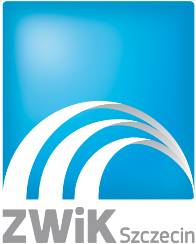 ZAMAWIAJĄCY:Zakład Wodociągów i Kanalizacji Spółka z o.o. w Szczecinieul. M. Golisza 10, 71-682 Szczecin   ZAPRASZA DO ZŁOŻENIA OFERTY 
W POSTĘPOWANIU  PROWADZONYM W TRYBIE ZAPYTANIA OFERTOWEGO 
NA USŁUGĘ PN: „Gospodarowanie odpadem o kodzie 19 01 12 żużle i popioły paleniskowe 
z oczyszczalni ścieków Pomorzany”ROZDZIAŁ I.	FORMA OFERTYWykonawcy sporządzą oferty zgodnie z wymaganiami Zapytania Ofertowego (ZO).Oferta musi być sporządzona czytelnie i w języku polskim.Oferta musi być podpisana przez osoby upoważnione do składania oświadczeń woli w imieniu wykonawcy. Wykonawca składa tylko jedną ofertę.Zamawiający nie dopuszcza składania ofert częściowych.Wykonawca ponosi wszelkie koszty związane z przygotowaniem i złożeniem oferty.Wartość szacunkowa przedmiotu zamówienia przekracza wyrażonej w złotych kwoty 130.000.Niniejsze zapytanie ofertowe nie zobowiązuje Zamawiającego do dokonaniu wyboru oferty najkorzystniejszej. Złożone oferty nie stanowią ofert w rozumieniu przepisów Kodeksu Cywilnego i nie mogą być podstawą jakichkolwiek roszczeń.Zamawiający zastrzega sobie prawo do unieważnienia całości prowadzonego zapytania na każdym etapie, bez podania przyczyny.II. OPIS PRZEDMIOTU ZAMÓWIENIA Ilość i jakość odpadu:Żużle i popioły paleniskowe kod 19 01 12 powstają w wyniku przekształcenia komunalnych osadów ściekowych w procesie termicznej utylizacji w trybie ciągłym.Przed spaleniem osady są suszone do ok. 90% suchej masy. Wysuszony osad spalany jest w piecach z rusztem mechanicznym. Popioły i żużle powstające w wyniku procesu spalania, transportowane są do pojemników stalowych (kontenerów) o poj. min. 5m3 w pomieszczeniu kontenerów. Kontenery wykonane zostały na indywidualne zamówienie o wymiarach kontenera typu KP-7 Z, przeznaczone do wywozu hakowcem. W przypadku postoju instalacji termicznej utylizacji osadów, odpad o kodzie 19 01 12 żużle i popioły paleniskowe nie jest wytwarzany, a z terenu oczyszczalni ścieków Pomorzany, w ramach oddzielnego zamówienia wywożony jest odpad o kodzie 19 08 05 komunalne osady ściekowe.Zgodnie z rozporządzeniem Ministra Środowiska z dnia 3 stycznia 2020r. w sprawie katalogu odpadów
(Dz. U. z 2020r., poz. 10) odpady zaklasyfikowane zostały kodem: 19 01 12 (żużle i popioły paleniskowe inne niż wymienione w 19 01 11).Orientacyjna ilość odpadów, która zostanie przekazana w ramach umowy do gospodarowania w przedmiotowym postępowaniu wynosi: - żużle i popioły paleniskowe kod 19 01 12 - 1490 Mg. Termin realizacji zamówienia: od daty podpisania umowy do 31.12.2022 r.Wytwarzane popioły i żużle poddawane są badaniom na wymywalność. Testy zgodności wykonywane są co 12 m-cy w zakresie zgodnym z rozporządzeniem Ministra Gospodarki z dnia 16 lipca 2015 r. w sprawie dopuszczania odpadów do składowania na składowiskach (Dz. U. z 2015 r. poz. 1277). Badany odpad spełnia wymagania przewidziane przy przyjmowaniu na składowiska odpadów innych niż niebezpieczne i obojętne.Do niniejszego opisu przedmiotu zamówienia załączono charakterystykę oraz wyniki badań  przedmiotowego odpadu, wykonane przez laboratorium, o którym mowa w art. 147a ustawy z dnia 27 kwietnia 2001r. Prawo ochrony środowiska (tj. Dz. U. z 2019r. poz. 1396).Obowiązki Wykonawcy:A.	Wykonawca zgodnie z art. 27 pkt. 3 ustawy o odpadach przejmuje pełną odpowiedzialność za gospodarowanie przedmiotowym odpadami zgodnie z posiadanymi zezwoleniami. Odpowiedzialność ta rozpoczyna się od momentu załadunku odpadów na środki transportowe Wykonawcy, w miejscu na terenie oczyszczalni.B.	Popioły i żużle paleniskowe odbierane będą w kontenerach będących własnością Zamawiającego. C.	Wykonawca zobowiązany jest do ważenia odbieranego odpadu na wadze znajdującej się na terenie oczyszczalni ścieków Pomorzany. W przypadku awarii wagi, ważenie odbywać się będzie na wadze znajdującej się na terenie oczyszczalni ścieków Zdroje przy ul. Wspólnej 43 w Szczecinie.	W przypadku awarii wagi na oczyszczalni ścieków Pomorzany każdorazowo wywóz odpadu winien być potwierdzony przez przedstawiciela Zamawiającego na formularzu WZ (wydanie materiałów zewnętrzn.) lub PZ (przyjęcie materiałów zewnętrzn.), wystawiony przez Wykonawcę. Jeden egzemplarz formularza WZ/PZ winien być pozostawiony w miejscu odbioru odpadu (Oczyszczalni Ścieków Pomorzany).E.	Wykonawca zobowiązuje się do pracy w systemie BDO i niezwłocznego potwierdzania Kart przekazania Odpadów. F.	W przypadku, gdy w Karcie Przekazania odpadu wpisana masa szacunkowa odpadów, nie jest zgodna 
z masą netto podaną w kwicie wagowym, Wykonawca jest zobowiązany do odrzucenia takiej karty przekazania odpadów z informacją o właściwej wadze i bezzwłocznego potwierdzenia po korekcie dokonanej przez przekazującego odpady.G.	Wykonawca jest zobowiązany do odbioru odpadu o kodzie 19 01 12 w terminie max. 2 dni roboczych od dnia otrzymania zgłoszenia.  Odbiór kontenera nastąpi z miejsca wskazanego przez Zamawiającego tj. 
z placu składowego lub bezpośrednio z miejsca załadunku tj. pomieszczenia stacji termicznej utylizacji osadów. W przypadku odbioru kontenera z miejsca załadunku, Wykonawca zobowiązany jest do podstawienia w to miejsce kontenera pustego. 	Powiadomienie o konieczności przystąpienia do wywozu odpadów przesłane będzie Wykonawcy drogą e-mailową i zawierać będzie co najmniej wskazanie terminu i ilości kontenerów do odbioru. Wykonawca niezwłocznie od otrzymania powiadomienia, potwierdzi e-mailem gotowość przystąpienia do odbioru wraz ze wskazaniem daty, planowanej godziny przyjazdu oraz numerów rejestracyjnych pojazdów przewidzianych do załadunku i transportu.H. 	Kontener po opróżnieniu, winien być niezwłocznie (w tym samym dniu) zwrócony na teren oczyszczalni. I. 	Zamawiający oznaczył kontenery przeznaczone do wywozu popiołów i żużli od nr 1 do nr 16. Wykonawca w ciągu dwóch tygodni od rozpoczęcia realizacji umowy zgłosi swoje uwagi do stanu technicznego elementów zamykających tylną klapę kontenerów. Po tym terminie za ewentualne uszkodzenia systemu domykania będzie odpowiadał Wykonawca.J. 	Wykonawca w terminie dwóch tygodni od rozpoczęcia realizacji Umowy prześle pismem Zamawiającemu Wykaz pojazdów wraz z numerami rejestracyjnymi, które będą wpuszczane na teren oczyszczalni. Wykonawca ma obowiązek pisemnie na bieżąco uzupełniać  Wykaz.K. Wykonawca zobowiązuje się do poinformowania Zamawiającego o rodzaju procesu odzysku/unieszkodliwiania, jakiemu poddany został odpad.              Obowiązki Zamawiającego (Wytwórcy):A.    Wytwórca przekaże do dyspozycji Wykonawcy 10 kontenerów ze śrubą rozgarniającą o pojemności min. 5 m3 do gromadzenia i wywozu odpadu o kodzie 19 01 12.B.	Wytwórca zobowiązany jest zapewnić swobodny dojazd pojazdom Wykonawcy do kontenerów z odpadem o kodzie 19 01 12 (z żużlem i popiołem). W przypadku czasowego braku możliwości dojazdu do oczyszczalni Pomorzany (np. na skutek robót drogowych, kanalizacyjnych, wodociągowych, itp.) zapewnić dojazd zastępczy lub przemieścić kontenery w miejsce dostępne pojazdom Wykonawcy.C.	Odbiór pełnych pojemników z żużlem i popiołem wraz z odstawieniem na miejsce składowania, jak i podstawienie pojemników wykonuje Zamawiający własnym transportem.	W przypadku wystąpienia awarii pojazdu Zamawiającego lub innej niezdatności do pracy, odbiór spod podajników oraz podstawienie pojemników pod podajniki winien realizować Wykonawca.D.	Wytwórca zobowiązany jest zapewnić utwardzone miejsca ustawienia kontenerów na odpady oraz utwardzoną nawierzchnię dróg ich przemieszczania.E.	Wytwórca zobowiązany jest niezwłocznie powiadomić Wykonawcę  w sposób uzgodniony przez strony o zakończeniu załadunku kontenerów wraz z podaniem terminu odbioru kontenerów. Kontenery winny być odebrane przez Wykonawcę maksymalnie w ciągu 1 dnia roboczego od momentu powiadomienia o zapełnieniu kontenera.F.    Wytwórca zobowiązany jest do wystawiania Kart Przekazania Odpadów w systemie BDO.Zamawiający zapłaci Wykonawcy wynagrodzenie w terminie 21 dni od dnia otrzymania prawidłowo wystawionej faktury VAT.ROZDZIAŁ III. WYMAGANE OŚWIADCZENIA I DOKUMENTYformularz ofertowy, według wzoru stanowiącego Załącznik nr 1 do ZO. aktualny odpis z właściwego rejestru lub z centralnej ewidencji i informacji o działalności  gospodarczej, jeżeli odrębne przepisy wymagają wpisu do rejestru lub ewidencji, w celu potwierdzenia, że w stosunku do wykonawcy nie otwarto likwidacji ani nie ogłoszono jego upadłości.odpowiednie pełnomocnictwo/upoważnienie – jeżeli uprawnienie do składania oświadczeń woli lub wiedzy w imieniu wykonawcy nie wynika z innych dokumentów złożonych przez Wykonawcę. Pełnomocnictwo/upoważnienie musi zostać podpisane przez osoby uprawnione do reprezentowania Wykonawcy.uprawnienia do prowadzenia działalności zawodowej:Zamawiający uzna, że wykonawca posiada wymagane przepisami prawa uprawnienia do prowadzenia działalności zawodowej, jeżeli wykonawca wykaże (załączy do oferty), że: posiada uprawnienia do prowadzenia działalności dla odpadów o kodach 19 01 12 w zakresie zezwolenia na zbieranie i/lub przetwarzanie odpadów, o którym mowa w art.41 ustawy z dnia 14 grudnia 2012r. o odpadach (tj. Dz. U. z 2021 poz. 779 ze zm.), lub pozwolenie zintegrowane; potwierdzone wpisem do Bazy danych o produktach i opakowaniach oraz o gospodarce odpadami (BDO). Dla decyzji na zbieranie/przetwarzanie wydanych przed 05.09.2018r. wykonawca zobowiązany jest do przedłożenia oświadczenia, że decyzja na dzień przedłożenia oferty jest ważna, tj. w wymaganym terminie do dnia 05.03.2020r. złożono wniosek o zmianę a właściwy do wydania decyzji organ nie odmówił zmiany tej decyzji skutkującej jej cofnięciem.ROZDZIAŁ IV. TERMIN SKŁADANIA OFERTOfertę cenową wraz z ww. dokumentami należy złożyć do dnia 27.01.2022 r. do godz. 10.00 na platformie „Open     Nexus” pod adresem https://platformazakupowa.pl/ (zwanej dalej „Platforma”) i pod nazwą     postępowania wskazaną w tytule. Korespondencja przekazana w inny sposób nie będzie brana pod uwagę przez zamawiającego.Wykonawca celem złożenia oferty winien zapoznać się z Regulaminem Internetowej Platformy zakupowej platformazakupowa.pl Open Nexus Sp. z o. o. dostępnym na stronie internetowej Platformy     pod adresem https://platformazakupowa.pl/strona/1-regulamin i postępować zgodnie z zawartą w nim instrukcją.Za termin złożenia oferty uważa się termin jej dotarcia do zamawiającego. Oferta złożona po terminie nie będzie rozpatrywana.Wszelkie pytania w sprawie postępowania można kierować na adres email:, e-mail: zwik@zwik.szczecin.plOsobą uprawnioną do bezpośredniego kontaktowania się z wykonawcami jest p. Agnieszka Poręczewska-Bereszko, tel. 91 44 26 244 w godz. 07:00 – 15:00.ROZDZIAŁ V. WYBÓR OFERTY NAJKORZYSTNIEJSZEJZamawiający dokona oceny ofert na podstawie kryterium „Cena ofertowa” – 100%.Za najkorzystniejszą uznana zostanie oferta z najniższą ceną netto.      ROZDZIAŁ VI. ZAWARCIE UMOWYWykonawca ma obowiązek zawrzeć umowę według wzoru, stanowiącego załącznik nr 2 do Zapytania Ofertowego.Jeżeli wykonawca, którego oferta została wybrana, uchyla się od zawarcia umowy (odmawia podpisania umowy), zamawiający może wybrać ofertę najkorzystniejszą spośród pozostałych ofert bez przeprowadzania ich ponownego badania i oceny.ROZDZIAŁ VII. OBOWIĄZEK INFORMACYJNY W ZAKRESIE RODOKlauzula informacyjna:Na podstawie art. 13 i 14 Rozporządzenia Parlamentu Europejskiego i Rady (UE) 2016/679 z dnia 27 kwietnia 2016 r. w sprawie ochrony osób fizycznych w związku z przetwarzaniem danych osobowych i w sprawie swobodnego przepływu takich danych oraz uchylenia dyrektywy 95/46/WE (Dz. Urz. UE L. 119 z 04.05.2016, str. 1 ze zm. (dalej RODO) informujemy, że: administratorem danych osobowych jest: Zakład Wodociągów i Kanalizacji Sp. z o. o. 
w Szczecinie, ul. M. Golisza 10, 71-682 Szczecinkontakt do inspektora ochrony danych osobowych w: Zakładzie Wodociągów i Kanalizacji Sp. z o.o. w Szczecinie tel. 91 44 26 231, adres e-mail: iod@zwik.szczecin.pldane osobowe będą przetwarzane w celu przeprowadzenia postępowania o udzielenie zamówienia publicznego, wyłączonego ze stosowania ustawy z dnia 11 września 2019 r. Prawo zamówień publicznych ze względu na treść art. 2 ust. 1 pkt 2 w związku z art. 5 ust. 1 pkt 2 i ust. 4 pkt 1 tej ustawy (zamówienia sektorowe o wartości mniejszej niż progi unijne dla zamawiających sektorowych); podstawą prawną przetwarzania jest obowiązek stosowania sformalizowanych zasad udzielania zamówień stosowanych w ZWiK Sp. z o.o. w Szczecinieodbiorcami danych osobowych mogą być osoby lub podmioty, którym udostępniona zostanie dokumentacja dotycząca postępowania w oparciu o: przepisy prawa oraz umowy powierzenia przetwarzania danych, a także inni administratorzy danych, działający na mocy umów zawartych z Zamawiającym lub na podstawie powszechnie obowiązujących przepisów prawa, w tym: podmioty świadczące pomoc prawną, podmioty świadczące usługi pocztowe lub kurierskie, podmioty prowadzące działalność płatniczą (banki, instytucje płatnicze) - jeżeli dotyczydane osobowe będą przechowywane odpowiednio: - do czasu zakończenia niniejszego postępowania, - przez cały czas trwania umowy i okres jej rozliczania- do czasu przeprowadzania archiwizacji dokumentacji postępowania- w zakresie określonym w przepisach o archiwizacjiw odniesieniu do danych osobowych decyzje nie będą podejmowane w sposób zautomatyzowany ani profilowane, stosownie do art. 22 RODOosoba fizyczna, której dane dotyczą posiada: prawo żądania od administratora dostępu do swoich danych osobowych, do ich sprostowania, ograniczenia przetwarzania na zasadach określonych w RODO oraz w innych obowiązujących w tym zakresie przepisach prawaosobie fizycznej, której dane dotyczą przysługuje prawo wniesienia skargi do organu nadzorczego – Prezesa Urzędu Ochrony Danych Osobowych, gdy uzasadnione jest, iż dane osobowe przetwarzane są przez administratora niezgodnie z przepisami RODOdane niepozyskane bezpośrednio od osób, których dotyczą, obejmują w szczególności następujące kategorie odnośnych danych osobowych: dane kontaktowe, stosowne uprawnienia i kwalifikacje do wykonywania określonych czynności źródłem pochodzenia danych osobowych niepozyskanych bezpośrednio od osoby, której dane dotyczą może być: Wykonawca oraz źródła publicznie dostępne takie jak CEIDG, KRS. podanie danych nie jest obowiązkowe, jednakże ich niepodanie może uniemożliwić realizację celu, dla którego dane są zbieraneZamawiający nie planuje przekazywania danych do państwa trzeciego lub organizacji międzynarodowej